LIKOVNA UMETNOSTNajprej poslušajte pravljico Peter Klepec in se s starši pogovorite o njej.Po pogovoru vzemite list papirja in na sredino lista narišite črto. Vaša naloga je, da na levo stran narišete Petra Klepca ob začetku zgodbe, na desno stran pa Petra Klepca na koncu zgodbe. Rišete z barvicami.Risbico shranite, da jo boste lahko pokazali učiteljicam, ko pridete nazaj v šolo. 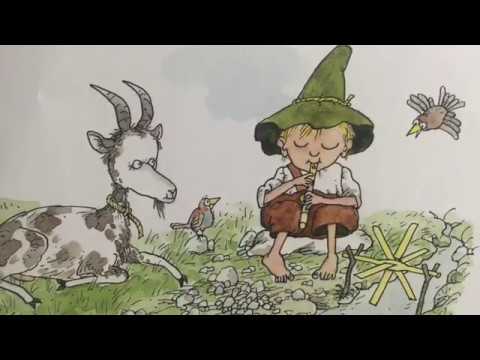 